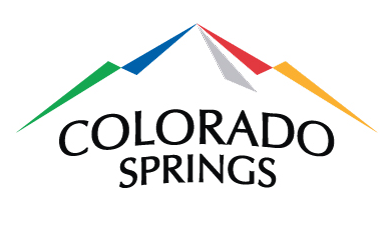 NOTICE OF FINAL SETTLEMENTNotice is hereby given that final settlement will be made on or about July 11, 2019on Contract C008783 for the: Rehabilitation of Taxiway G and Terminal Connectors- Phase 1 Project between the City of Colorado Springs and Flatiron Constructor Inc.Any person, co-partnership, association of persons, company or corporation that has furnished labor, materials, team hire, sustenance, provisions, provender or other supplies used or consumed by the contractor identified above or any subcontractor thereof in or about the performance of the work contracted to be done or that has supplied rental machinery, tools, or equipment to the extent used in the prosecution of the work whose claim therefor has not been paid by the contractor or subcontractor,  may in accord with section 38-26-107 (1) C.R.S.,  file with the Procurement Services Manager, City of Colorado Springs, Colorado, a verified statement of the amount due and unpaid on account of such claim, which statement must be filed on or beforeJuly 11, 2019.  Publication Dates:   June 21, 2019 and June 28, 2019